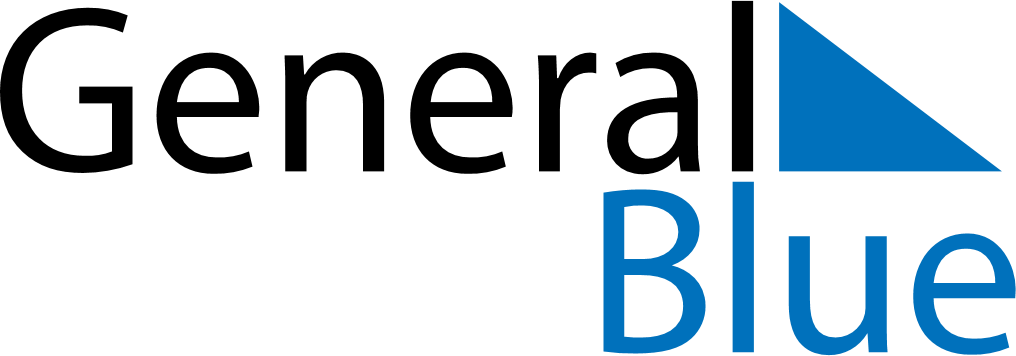 June 2019June 2019June 2019June 2019RussiaRussiaRussiaMondayTuesdayWednesdayThursdayFridaySaturdaySaturdaySunday112345678891011121314151516Russia Day17181920212222232425262728292930